Invite potential action team membersTo develop a dementia friendly community, every part of the community will need to be represented. Use the Action Team wheel to identify a wide range of stakeholders, local opinion leaders, and technical experts who can help champion a vision, engage the community, set priorities, and act together.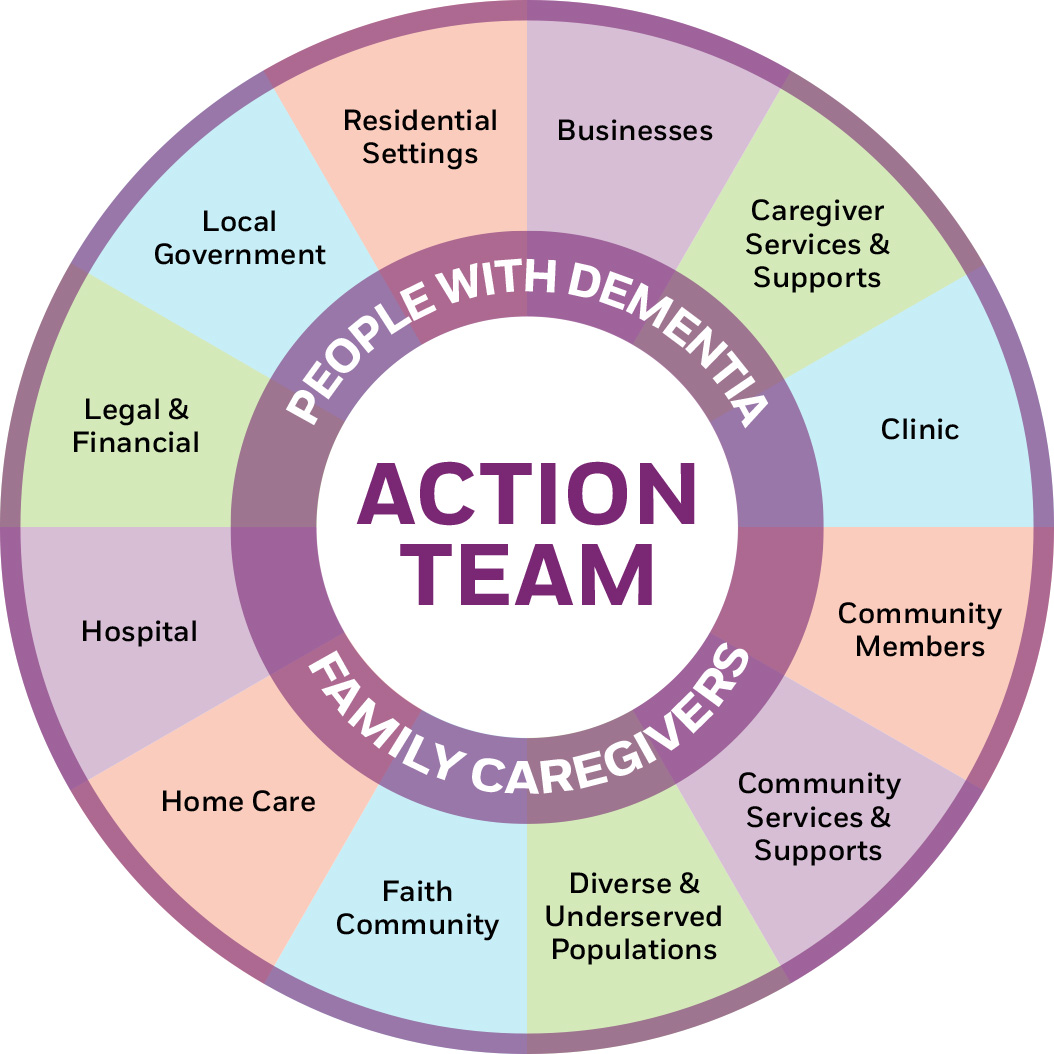 Many parts of your community have a formal or informal stake in ensuring that the community is prepared to support people with dementia or have a concern for the community’s health and viability.The most important team members are people who have had personal experience with dementia, including people with dementia and their caregivers. People who have had friends, family, and neighbors with dementia will have a good understanding of where community supports exist and where they are lacking or missing altogether. Reach these people through the Alzheimer’s Association, dementia and caregiver support groups, faith communities, and long term care facilities.Others may include:Health care community: adult day programs; ambulance service/emergency medical technicians; hospitals; clinics; home health agencies; hospice programs; mental health clinics; pharmacies; dental, vision, and hearing professionals; chiropractors, and community health workersEducational institutions: colleges and universities in your community with health care programsGovernment agencies/departments: city council, community planning and development; health services, social services, city/county inspection offices, police/sheriff, fire, motor vehicle; transportation; housingNonprofits or faith-based organizations that serve seniors and/or people with disabilities: Alzheimer’s Association, AARP, Meals on Wheels, Catholic Charities, senior companion programsResidential settings: single family and congregate residences, independent apartments, assisted living, respite care, and nursing homesSenior service providers: senior centers, Area Agency on Aging, independence at home services (chores, home safety, meal delivery)Businesses: Banks, business associations, chambers of commerce, employers/human resources, retail, restaurants, realtors, insurance agents, barber shops/hair salons, grocery stores, post office, landlordsCharitable or fraternal organizations/community service clubs: Kiwanis, Knights of Columbus, Lions, Rotary International, Fraternal Order of Eagles, Optimist Club, Elks Club, veteran service organizations, youth groupsDiverse and underserved populations: Ethnic, racial, cultural, and linguistic organizations; organizations serving low income populationsAdvanced planning industry: Financial, legal, and advanced care planning professionalsFaith leaders: ministerial association, churches, synagogues, mosques, temples, other houses of worship, congregational groups , parish nursesWellness programs: fitness centers, YMCA, YWCA, farmers markets and othersCommunity engagement organizations: art or music organizations, museums, libraries, intergenerational opportunities with schools Pre K-12, parks and recreation, organizations that facilitate connections with animals, outdoors, nature